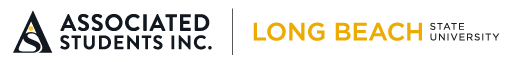 Donation Wish List for the Beach PantryFood itemsCanned protein (preferably tuna)Canned goods (vegetables, fruit, beans, refried beans,                          chili, soup, etc.)Health barsOatmeal CerealPeanut ButterFruit Spread/JellyApple SauceMac N CheeseRicePastaPasta SauceSingle Serving Chef Boyardee EntreesToiletries/Personal ItemsTooth BrushesTooth Paste Shampoo ConditionerDeodorantFeminine hygiene itemsRazors Body LotionChrist Lutheran ChurchWeek at a Glance October 23- October 30Today         9:30am        Worship -In Person & Live Streamed                      Children’s Sunday schoolMonday, October 24No Events PlannedTuesday, October 259:00 am       Cover G’s  11:30am      DayTimer’s LunchBunchWednesday, October 269:45am         Bible Study (Zoom format)Thursday, October 2710:30am       Music Makers 11:30am       Preschool Chapel7:00pm         Choir RehearsalFriday, October 28No Events ScheduledSaturday, October 29No Events ScheduledSunday, October 30  Reformation Sunday9:30am        Worship-In Person & Live Streamed                      Children’s Sunday School                     Installation of Call Committee11:00am      Reformation and Oktoberfest CelebrationThe Healing Power of the Holy SpiritWe pray for:Members at Home or in Care Centers: Justin Bartlow, Laurie Ennen, Ione Marchael, Don Westerhoff, and Frances Willms.  Those struggling with illness or other concerns: Don Darnauer, Judy Haenn, Daniel Howard, Karen Koch, Sydney Nichols, Shirley Pierce, Stephanie Petrbok, Bary & Janice Schlieder, Doris Weinert, Kurt Weisel, Gary & Linda Zimmerman.*Family & Friends: Marylyn, Terry, Cheryl,  Lois Brown, Zach Burkard,  Byron, John Caldwell, Scott Carr,  Steve, Charlie and David Corm, Mary and Max Croes, Glenn Darnauer,  Tamara Fitzgerald, Brechin Flournoy, Alberta Gray, Cindy Gray, Evie Holdhusen, Kylie & Crystal Huber, Doris Jung, Barb Korsmo, Katrina Lahr,  Sue Lance, Lenny Lloyd, Diana Lobel, Terri Lujan, Janice Mackey, Heather Nielsen, Hudson Nunnally,  Paul Perencevic, Paula Pettit, Kristina & Scott Randolph, Emily Renton, Mary Kathryn Rivera, J.R. Rose, Vicki Thompson,  Sharon and JT Tooman, Addy Turchin,  Jessica, Steve and Jenny West. *Names are included on the prayer list for 30 days unless specific     requests are made through the office.We also pray for the ongoing work of: + Linda Gawthorne among the Kogi people of Colombia  + First responders who provide safety, security, and care + Those serving in our nation's military, especially: Samuel      Brown, Ryan Dorris, Morgan Llewellyn, Johnny Luna,     Jim Reeder, Steven, Brina and Michael Navarro.      Please provide us with  names of  those you would       like to include in these prayers.  + Congregations of the Greater Long Beach Conference.Altar Flowers this morning are given to the glory of God by  Ken and Stephanie Petrbok in honor of son, Zack’s, 32nd birthday.Church in Society’s Giving focus for the month of October is the CSULB Beach Pantry.  We will be collecting canned meats and soups, chili, dry meal items as well as personal hygiene products. See the back of this page for details.Reformation Sunday is October 30 and as in the past, we are celebrating Oktoberfest-style. Please take a look at the signup sheets in the narthex and let us know what you might be able to help out with.  Also use your yellow attendance form to RSVP for lunch that day. Wear red in observance of the birthday of the Lutheran Church in the world.Christmas Market & Craft Faire is  already being planned for this year. It will be held on Saturday, November 19. We need as many people as possible to help make this happen so please sign up on the clipboards going around this morning.  There’s a job fit for all abilities.  Thanks so much.The Nominating Committee for the next church council will begin searching for candidates to fill some council chairs that become vacant in January.  If you are approached, please consider the request with an open heart and mind. The list of those committees will be available soon.This morning’s worship assistants:Assisting Minister: Lisa CottrellReader: Bryce Bonilla-HaennCommunion Assistants: Bryce Bonilla-Haenn, Jeanne and Phil PetersonCoffee Cart: D’Jesus Trujillo and Doug HoldhusenUshers: Matt Green, Andy Trost                                     Thank you all.